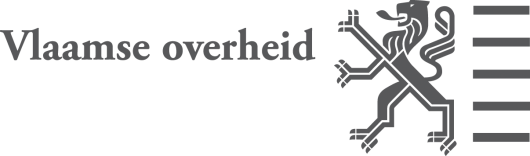 2.  	Sint-Gillis-WaasKruispunt N403 Zandstraat met KlapdorpHerinrichting kruispuntVraag:Het gemeentebestuur van Sint-Gillis-Waas wil het kruispunt N403, Zandstraat, met Klapdorp aanpassen om de doorstroming te verhogen. De vraag is om in Klapdorp een aparte links- en rechtsafslagstrook aan te brengen.Voorstel:Jan Van Lokeren leidt het dossier in.De huidige toestand blijft behouden, eventueel met optimalisatie aan het kruispunt Zandstraat met Klapstraat in functie van een betere zichtbaarheid.Bespreking: Sint-Gillis-Waas gaat niet akkoord met het voorstel om de voetgangersoversteekplaats dichter bij het kruispunt aan te leggen. De oversteekbewegingen situeren zich niet ter hoogte van de kerk maar iets verder ter hoogte van de apotheek, … . De gemeente heeft de woning in de zuidoostelijke oksel van het kruispunt Zandstraat met Klapdorp aangekocht en gesloopt. Hierdoor is extra ruimte gecreëerd om een links- en rechtsafslagstrook aan te brengen in Klapdorp. In de toekomst wordt een groot woongebied aangelegd dat zijn ontsluiting zal vinden via Klapdorp. De gemeente vindt het een gemiste kans om deze problematiek aan te passen.AWV merkt op dat de doorstroming wel een beetje vlotter zal verlopen maar dat de veiligheid, vooral van fietsers op de N403, in het gedrang komt. BIVV gaat akkoord met het voorstel van AWV aangezien voor hen de veiligheid primeert.BMV gaat akkoord met het voorstel van AWV. Zij merken op dat het extra faciliteren van dit kruispunt ook meer sluipverkeer met zich kan meebrengen. Zij stellen voor om een doortochtstudie of streefbeeldstudie te maken.Sint-Gillis-Waas merkt op dat er rioleringswerken gepland zijn waarbij de bebouwde kom groter zal worden. EVT stelt voor om een bypass met een tusseneiland aan te leggen maar hiervoor is er te weinig ruimte.AWV stelt voor om bij de geplande rioleringsprojecten een asverschuiving aan te brengen bij de herinrichting van Klapdorp. Een asverschuiving zou de zichtbaarheid op het verkeer, specifiek het fietsverkeer dat zich op de N403 bevindt, verbeteren.Sint-Gillis-Waas zal rekening houdend met de opmerkingen van deze PCV in samenspraak met D414 een plan uitwerken.Besluit:De huidige situatie blijft behouden. Afspraken:Geen.Agentschap Wegen en VerkeerWegen en Verkeer Oost-VlaanderenKoningin Maria Hendrikaplein 70 bus 819000 GentTel. 09 276 26 00wegen.oostvlaanderen@vlaanderen.beVerslagVerslagdatumdatum6 mei 20146 mei 20146 mei 2014aanwezigaanwezigir. Peter De Backer (WOV – afdelingshoofd)ir. Gorik De Koker (WOV – directeur Investeringen)ing. Jan Van Lokeren (WOV – cel Verkeer)ing. Dirk Van Bellegem (WOV – cel Verkeer)Ann Bogaert (WOV – cel Verkeer)ing. Sarah Kinds (WOV – district D414)ir. Greet De Keukelaere (WOV – dienstkringingenieur D414)ir. Paul De Groote (EVT)Peter Hofman (BMV)Marc Broeckaert (BIVV)Michel Laforce (Federale Politie)Chris Lippens (St-Gillis-Waas - schepen Mobiliteit)Chris Rottiers (St-Gillis-Waas – mobiliteitsambtenaar)ir. Peter De Backer (WOV – afdelingshoofd)ir. Gorik De Koker (WOV – directeur Investeringen)ing. Jan Van Lokeren (WOV – cel Verkeer)ing. Dirk Van Bellegem (WOV – cel Verkeer)Ann Bogaert (WOV – cel Verkeer)ing. Sarah Kinds (WOV – district D414)ir. Greet De Keukelaere (WOV – dienstkringingenieur D414)ir. Paul De Groote (EVT)Peter Hofman (BMV)Marc Broeckaert (BIVV)Michel Laforce (Federale Politie)Chris Lippens (St-Gillis-Waas - schepen Mobiliteit)Chris Rottiers (St-Gillis-Waas – mobiliteitsambtenaar)ir. Peter De Backer (WOV – afdelingshoofd)ir. Gorik De Koker (WOV – directeur Investeringen)ing. Jan Van Lokeren (WOV – cel Verkeer)ing. Dirk Van Bellegem (WOV – cel Verkeer)Ann Bogaert (WOV – cel Verkeer)ing. Sarah Kinds (WOV – district D414)ir. Greet De Keukelaere (WOV – dienstkringingenieur D414)ir. Paul De Groote (EVT)Peter Hofman (BMV)Marc Broeckaert (BIVV)Michel Laforce (Federale Politie)Chris Lippens (St-Gillis-Waas - schepen Mobiliteit)Chris Rottiers (St-Gillis-Waas – mobiliteitsambtenaar)AfwezigAfwezigErwin Sucaet (BMV – mobiliteitsbegeleider)Frank Desloovere (De Lijn Oost-Vlaanderen)Erwin Sucaet (BMV – mobiliteitsbegeleider)Frank Desloovere (De Lijn Oost-Vlaanderen)Erwin Sucaet (BMV – mobiliteitsbegeleider)Frank Desloovere (De Lijn Oost-Vlaanderen)voorzittervoorzitterir. Peter De Backerir. Peter De Backerir. Peter De BackerOnderwerpOnderwerpProvinciale Commissie VerkeersveiligheidProvinciale Commissie VerkeersveiligheidProvinciale Commissie VerkeersveiligheidWOVEWEVTEMTBMVBIVVAgentschap Wegen en Verkeer – Wegen en Verkeer Oost-VlaanderenAgentschap Wegen en Verkeer – sectie Elektrische WeginstallatieAgentschap Wegen en Verkeer – Expertise Verkeer en TelematicaAgentschap Wegen en Verkeer – Afdeling Electromechanica en TelematicaBeleid Mobiliteit en VerkeersveiligheidBelgisch Instituut voor de VerkeersveiligheidAgentschap Wegen en Verkeer – Wegen en Verkeer Oost-VlaanderenAgentschap Wegen en Verkeer – sectie Elektrische WeginstallatieAgentschap Wegen en Verkeer – Expertise Verkeer en TelematicaAgentschap Wegen en Verkeer – Afdeling Electromechanica en TelematicaBeleid Mobiliteit en VerkeersveiligheidBelgisch Instituut voor de VerkeersveiligheidAgentschap Wegen en Verkeer – Wegen en Verkeer Oost-VlaanderenAgentschap Wegen en Verkeer – sectie Elektrische WeginstallatieAgentschap Wegen en Verkeer – Expertise Verkeer en TelematicaAgentschap Wegen en Verkeer – Afdeling Electromechanica en TelematicaBeleid Mobiliteit en VerkeersveiligheidBelgisch Instituut voor de Verkeersveiligheid